   ZÁKLADNÍ ŠKOLA A MATEŘSKÁ ŠKOLA LÁZNĚ BOHDANEČ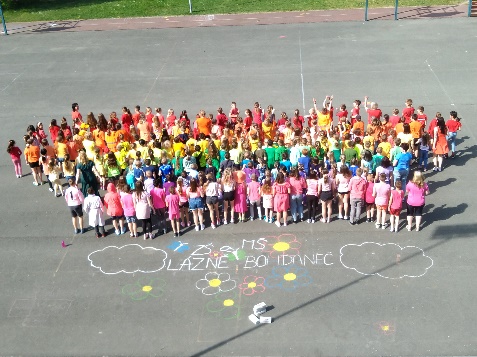 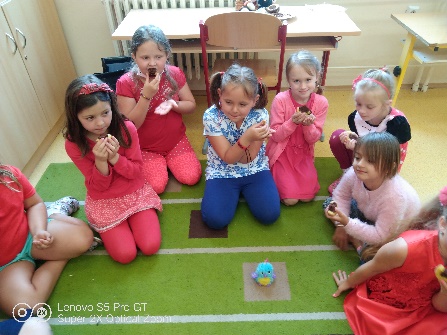 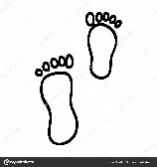 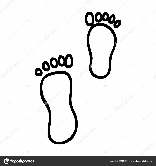 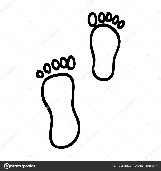 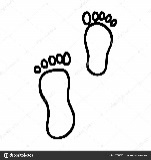 VÁS ZVE K ZÁPISU DO PRVNÍ TŘÍDYZÁPIS     do 1.třídy se koná ve dnech12. a 13.4. 2023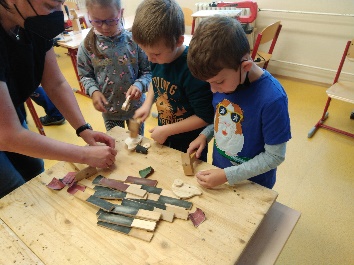                   15 - 18 hodin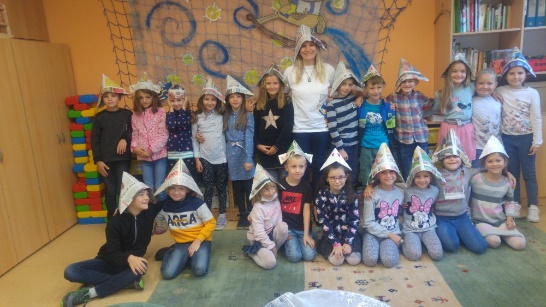 Veškeré informace k formě zápisu a potřebné formuláře najdete na                             www.skolalb.cz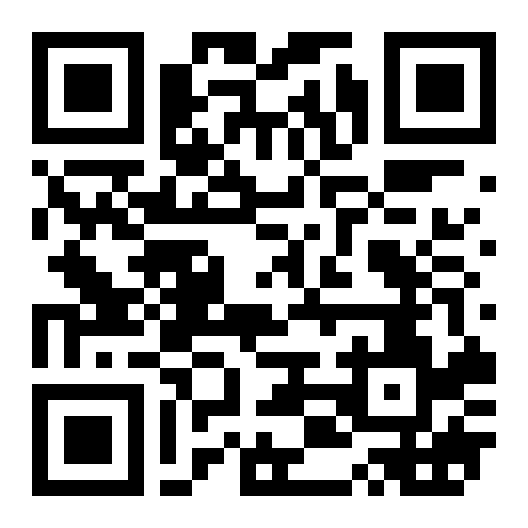 CO VÁM MŮŽEME NABÍDNOUT A NA CO SE MŮŽE VAŠE DÍTKO TĚŠIT?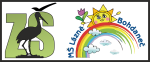 Plně kvalifikovaný a velmi milý tým pedagogůPlnotřídní, přesto menší škola, kde se všichni navzájem znají a spolupracujíZajímavý vzdělávací program „Ve světě se neztratíme“Moderní vyučovací metody, pomůcky, všechny třídy jsou vybavené interaktivní tabulí, počítačová učebna, nově vybavené dílny a cvičná kuchyně, sportování v nové haleŠkoly v přírodě, lyžařské a sportovní kurzy, adaptační kurz při vstupu do 6. třídy, plavecký kurz, výuka na dopravním hřišti, projektové dny, výlety, exkurzeAdventní a velikonoční dílna pro veřejnost, možnost účasti ve školních i celostátních soutěžích, příprava na přijímací zkoušky na SŠŠkolní družina – čtyři odděleníKvalifikovaný školní psycholog a výchovný poradce, preventivní programy sociálně patologických jevůDoučování a speciálně pedagogická péče pro žáky ohrožené školním neúspěchem